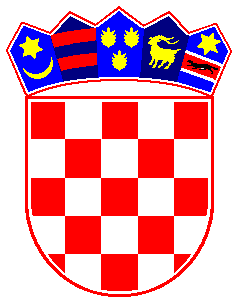 REPUBLIKA HRVATSKADUBROVAČKO-NERETVANSKA ŽUPANIJAOPĆINA TRPANJOPĆINSKO VIJEĆE                                                                          Temeljem članka 3. Zakona o plaćama u lokalnoj i područnoj (regionalnoj) samoupravi (Narodne novine broj 28/10) i članka 30. Statuta Općine Trpanj (Službeni glasnik Dubrovačko-neretvanske županije broj 6/13, 14/13 i 7/18), Općinsko vijeće Općine Trpanj, na prijedlog Općinskog načelnika,  na svojoj 21. sjednici, održanoj elektronskim putem 01,02 travnja 2020.godine, donijelo je 					 ODLUKU           	                 o privremenim koeficijentima za obračun plaće                                            načelnika u Općini Trpanj					Članak 1.Zbog izvanredne situacije izazvane pandemijom COVID-19, ovom se Odlukom privremeno se određuju – smanjuju koeficijenti za obračun plaće općinskog načelnika Općine Trpanj za 20% pa tako umanjen iznosi 2,40. 					Članak 2.Koeficijenti određeni u članku 5. ove Odluke primjenjuju se na obračun plaće za mjesec ožujak 2020.godine i dalje do promjene okolnosti vezanih za pandemiju. 				Članka 3.Ova Odluka stupa na snagu danom donošenja i bit će objavljena u Sl.glasniku Dubrovačko-neretvanske županije.KLASA: 431-01/10-01/01URBROJ:2117-05/01-20-1U Trpnju, 02.travnja.2020.Predsjednik Općinskog vijeća							        Josip Nesanović, v.r.Dostaviti:1.Svim službenicima JUO2. Računovodstvo3. Službeni glasnik DNŽ4. Pismohrana					